Colegio Isabel Riquelme      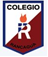 U.T.P.GUÍA DIGITAL N°2TAREAASIGNATURA: ARTES VISUALESCURSO: 6 AÑO BDOCENTE: Enrique Cerón SEMANA: 6 al 10 abrilOBJETIVOSDE LA CLASE: Crear obra artística en que se aprecie un paisaje cultural ACTIVIDAD: A continuación, te propongo que te expreses artísticamente a través de una creación libre relacionada o en la que se puedan apreciar elementos u objetos del entorno cultural Por supuesto que puedes incluir elementos de la naturaleza, pero destacando obras hachas por el ser humano como las indicadas anteriormente u otras Si aun así tuvieses dudas busca en un diccionario, en un texto o a través de tu celular ejemplos de paisajes culturalesPosteriormente pinta tu obras usando temperas o si no tienes temperas usa los materiales que tengas a mano para pintar Recuerda cuidar el orden y limpieza en tu obra Si te cansas durante estas actividades puedes hacer un intervalo o pequeño recreo de 30 min y después continuar Estoy seguro te va a quedar muy bien dado el esfuerzo y dedicación con la cual trabajas Una vez finalizada tu obra por favor toma una foto al trabajo y envíalo al correo de tu profesor jefe, gracias por tu esfuerzoSOLUCIONARIO OAT: Demostrar disposición a mostrar su creatividad Has demostrado gran creatividad, esfuerzo y compromiso personal Recuerda que estas aprendiendo y si por casualidad encuentras que algo de tu trabajo no salió tan bien, la próxima vez te quedara mejor es el constante deseo del ser humano por hacer las cosas cada día mejor.Te felicito por tu dedicación, creatividad, esfuerzo y compromiso con tus actividades escolares.